CLUB OLYMPIQUE DE COURBEVOIE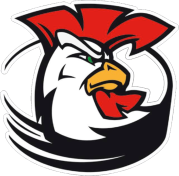 Patinoire Thierry Monier – Place Charles-de-Gaulle – 92400 COURBEVOIE		Tél. : 01.71.03.44.37 - Site : www.coqs-hockey.frE-mail : rosita.hockey.coc@gmail.com vous devez vous préinscrire via la plateforme fédérale : https://hockeyfrance.com/. Cliquez en haut sur Hockeynet, espace licencié. Vous viendrez ensuite à la patinoire pour finaliser votre inscription à partir du 29/08/2022HOCKEY SUR GLACEFICHE D'INSCRIPTION Saison 2022-2023PARTIE RESERVEE A L’ADHERENT		si U7/U9*PREMIERE INSCRIPTION  OUI   NON NOM (en majuscules) Prénom : Date de Naissance :      Sexe :   Nationalité : Lieu de Naissance (Ville/Département/Pays) : Adresse : Code Postal :  Ville : Tél. portable :  E-mail (lisible) : Club fréquenté l’année dernière : Sur-classement : Sous classement :  POUR LES MINEURS             Nom du Responsable Légal : Tél. Portable Père :  Tél. Portable Mère :E-mail Père (lisible) :  E-mail Mère (lisible) : Profession Père (facultatif) :  Profession Mère (facultatif) : PARTIE RESERVEE AU SECRETARIATAUTORISATIONS DIVERSESA Courbevoie, le Je soussigné(e) (adhérent ou responsable légal du mineur) § 1 Reconnais avoir pris connaissance du règlement intérieur et m’engage à en respecter les articles.§ 2 Déclare avoir pris connaissance que le Club Olympique Courbevoie n’est en aucun cas responsable du vol ou perte d’objets personnels (vêtements, sacs, bijoux, téléphones portables, etc.) dans tous les équipements sportifs fréquentés.§ 3 Déclare avoir été informé(e) de l’intérêt que présente la souscription de garanties d’indemnités contractuelles (décès, invalidité permanente, frais médicaux, indemnités journalières) pour les personnes pratiquant une activité sportive. Avoir été informé(e) de l’intérêt à souscrire auprès d’un assureur conseil des garanties complémentaires.§ 4 L’adhérent est susceptible d’être photographié ou filmé lors d’entraînements mais aussi de démonstrations et compétitions afin de promouvoir notre discipline. Aucun droit ou aucune rémunération ne pourront être exigés à cette occasion. Ces photos seront librement consultables par toute personne intéressée par notre sport. Nous accordons la plus grande importance pour qu’aucune photo ne puisse porter préjudice ni à la dignité de l’adhérent, ni à celle de ses parents à travers lui. L’utilisation de ces images reste soumise à votre autorisation ; votre accord est nécessaire, vous pouvez l’annuler à tout moment, à votre convenance. Autorise l’association Club Olympique Courbevoie à reproduire et publier la ou les photographies me représentant ou représentant mon enfant mineur, sur les documents papiers ou informatiques utilisés par le club aux fins d’information et de promotion de ses activités § 5 L’adhérent autorise l’Association Club Olympique Courbevoie à communiquer son adresse Mail pour un usage interne.§ 6 L’adhérent peut être filmé dans le vestiaire public de la patinoire quand celui-ci est mis à disposition lors des matches ou entraînements. L’adhérent accepte le principe de la vidéo-surveillance et donc de la sécurité des usagers.§ 7 Déclare avoir été informé, que toute cotisation est due pour la saison entière, ainsi aucun remboursement ne sera effectué.§ 8 Atteste avoir répondu par la négative à chacune des rubriques du questionnaire de santé QS-SPORT (Cerfa N°15699*01) ou avoir transmis un certificat médical pour la saison en cours.§ 9 Atteste avoir répondu par la négative à chacune des rubriques du questionnaire de santé lié au COVID19Signature :-------------------------------------------------------------------------------------------------------------------------------------------------------------------------POUR LES MINEURSResponsable légal de l’enfantJe soussigné(e)  agissant en qualité de : Père / Mère / Tuteur / Tutrice.§ A Déclare autoriser, le cas échéant, mon enfant à être transporté dans le véhicule d’un tiers jusqu’au lieu de compétition, de démonstration, d’entraînement où il devra se rendre dans le cadre des manifestations auxquelles participe le club.§ B Déclare autoriser en cas d’accident le transfert de mon enfant jusqu’à l’hôpital le plus proche afin d’y faire pratiquer les soins nécessaires.§ C Déclare avoir été informé que les parents doivent récupérer leurs enfants à la fin des cours. Le club se décharge de toute responsabilité.Signature :Catégorie :   Sur-classement Validé      / Sous- classement Validé               JFL (à partir de U17) :  Transfert :  Limité     Illimité     National     International      Tarif mutation FFHG : Pass+ : Coupon  ()  ou caution (60 €)   (Chq caution n°)Pass National   ()           Fiche navette   ()        QS’Sport    Photo d’identité     Certificat médical initial     CNI/PASSEPORT (nouvel(le) adhérent(e))     Caution maillot (60€ à partir U11)   Caution Amende (125€ de U17 à SENIOR)   Scratch Nom (10 €)  Tarif de Base :   Tarif réduit :  ANCV :  CE :  Autre  Prix à régler : N° de licence :   Date validation FFHG :     Accueilli par 